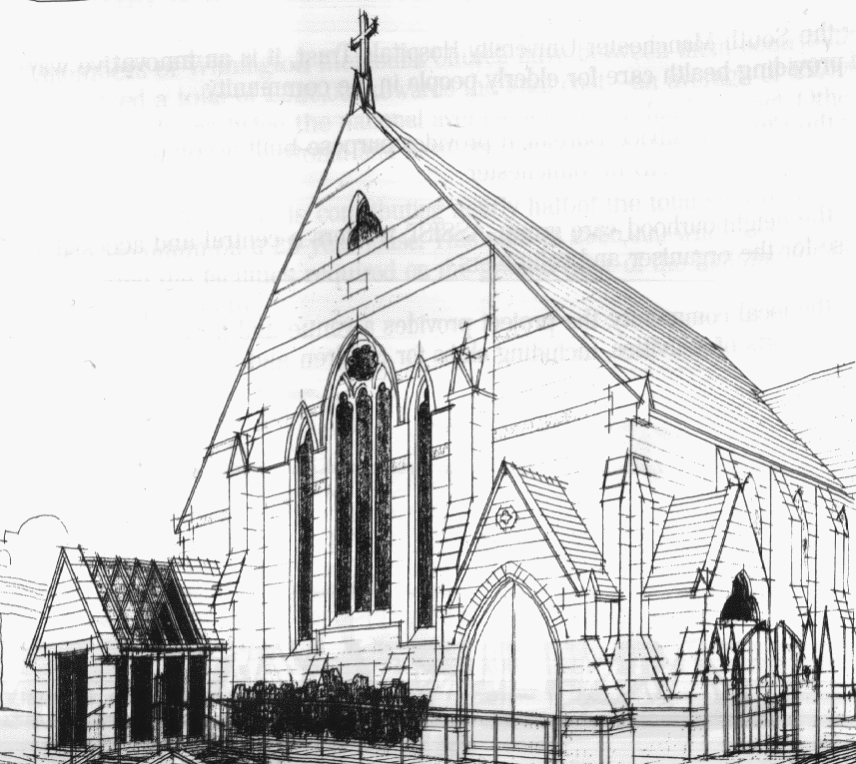 , Withington, .Telephone: 0161 445 0804    E-MAIL: office@withingtonmethodistchurch.org                                                      SUNDAY 12th December 202110:45 am: Morning service led by Bernard Treves Brown6:30 pm: Circuit service on Zoom led by Preachers in Training                                                    PRAYER CONCERNSWe continue to remember in our prayers…The family of Kathleen, the family of Sheila, Jasibe and family, Sylvain and Marlene, Muriel, Elaine, Thandi and Peter, John, Marguerite, Helen Osei, Linda, Ora and Stasi, Henry, Promilla and familyCHURCH ACTIVITIES THIS WEEKMonday 13th December, 11 am: Coffee morning on Zoom CANCELLEDWednesday 15th December, 2 pm: Coffee, Chat and short Advent Bible Study on Zoom Joining details for Bible Study: https://us02web.zoom.us/j/84141198605Meeting ID: 841 4119 8605                                                SUNDAY 19th December 202110:45 am: Carol Service led Eva Manley6:30 pm: Evening service with Holy Communion on Zoom led by Revd. Caroline Wickens                                                 CHURCH FAMILY NEWSYou are warmly invited to our Carol Service on 19th December led by Eva Manley.The service will be livestreamed on YouTube and followed by refreshments: coffee, tea and mince pies.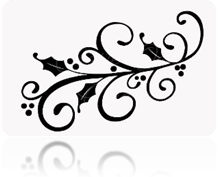 Our Christmas Day service this year will start at 10:00 am and be led by Revd. Peter Went. There will be no service on Sunday 26th December.